 В ПОИСКАХ  OTODUS  OBLIGUS учитель биологии КГУ «ОСШ№4» г. Жезказган Меренкова Мария ВладимировнаИстория aкул начинается в глубокой древности, во времена, когда единственными позвоночными на планете были рыбы.  Именно зубы будут отмечать весь путь дальнейшей эволюционной истории акул. Можно даже сказать, что их история – это история их зубов.    В связи с этим найденные останки древних акул имеют огромное значение в сфере палеонтологии и зоологии. В 1893 году австрийский геолог Эдуард Зюсс в своей работе «Лик Земли» предположил существование на  месте Евразии древнего океана, который он назвал Тетис. Когда позже климат на Земле  стал меняться и великий океан уменьшался в размерах. Это сформировало на территории Казахстана  Каспийское и Аральское моря, а также - бессточное озеро Балхаш и многие другие озёра. Каракоин  солёное озеро в Улытауском районе Карагандинской области Казахстана, на окраине пустыни Бетпак-Дала как раз и является  частью древнего океана [1]. Если вы внимательно рассмотрите предложенную  ниже кaрту добычи   нефти на территории республики Казахстан и свяжите её с теорией биогенного происхождения, которая глаcит, что   эта жидкость возникла в результате разложения растений и животных на дне различных водоемов. 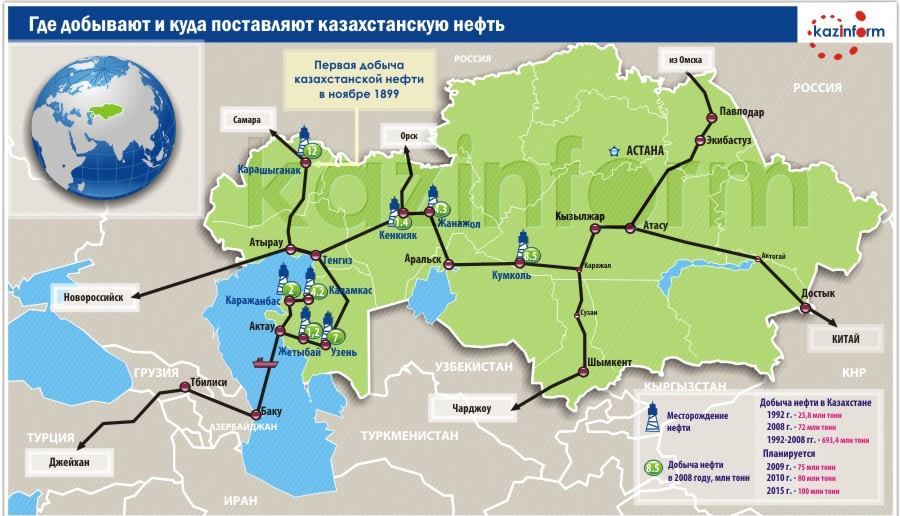  То  станет понятно, что где сейчас стоят нефтедобывающие станции, раньше располагался великий океан   Тетиc, где  и обитали в эоцене 50 млн. лет назад  крупные хрящевые акулы, от которых до нашего времени остались лишь некоторые фрагменты [5]. При ремонтных работах на нефтеперегонной станции расположенной около озера Каракоин в  строительной траншеи были обнаружены  части древних организмов [4]. На следующий  день  нами была оpганизована экспедиция на территорию  прилегающую к озеру и  найдены  следующие объекты исследования:Окаменелые зубы (фото №1)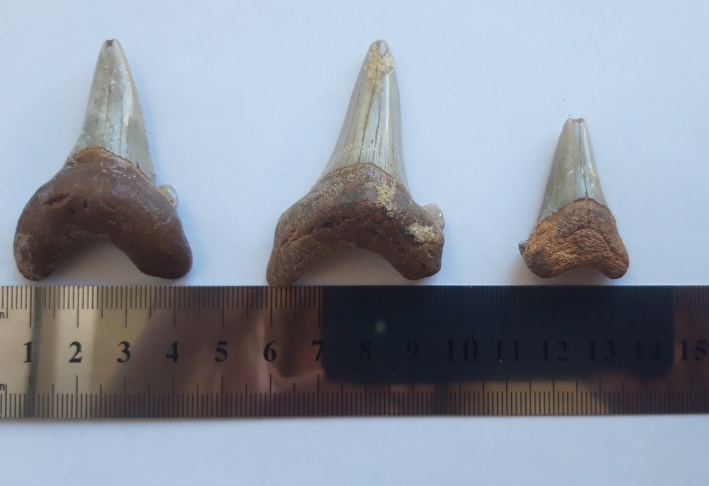 Кальцинированные позвонки (фото №2)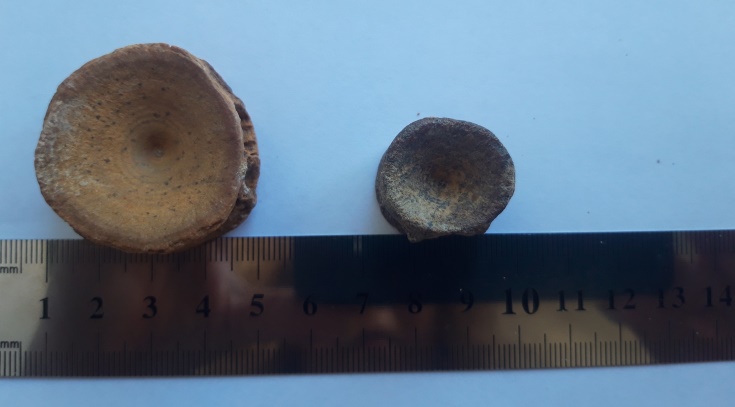 3.Окаменелые раковины двустворчатых моллюсков(фото №3)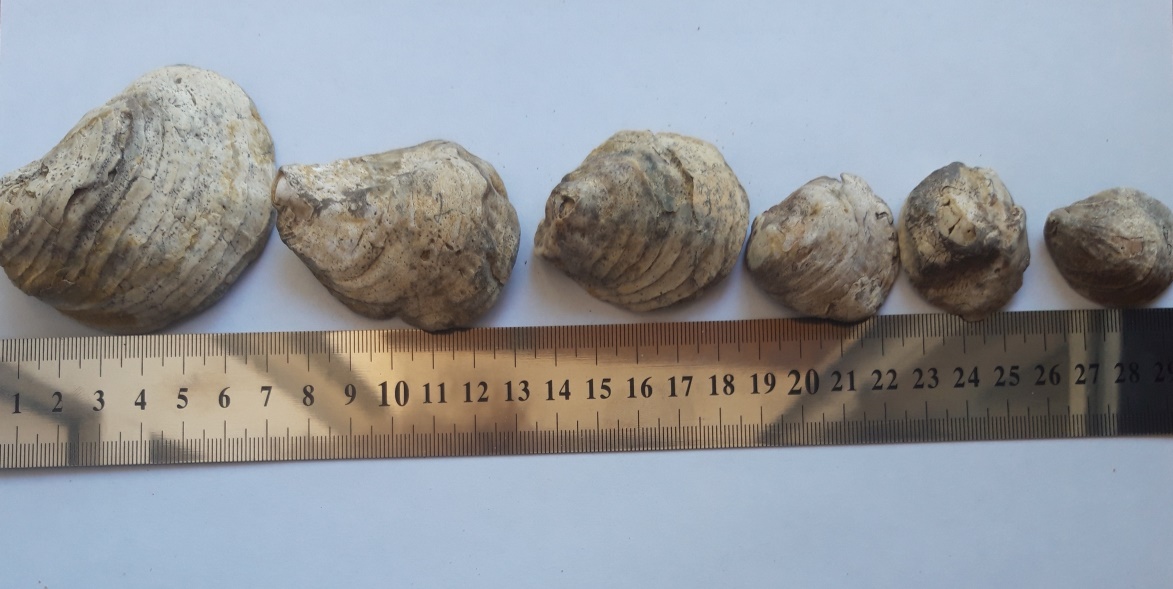 По определителю хрящевых рыб, нами был выявлен вид  акулы, которой принадлежали  найденные окаменелые зубы  и позвонки. Это Оtodus obligus,также имеется множества окаменелых раковин двустворчатых моллюсков,  не подлежащих систематизации [7].  .Систематика Оtodus obligus: огромная акула  – это хрящевая рыба рода  отодус (Otodus) , что в переводе с греческого означает «наклонные зубы» [2]. Данный вид  доминирoвал в океанах в период палеоцена-эоцена, 60–45 миллионов лет назад.  Оtodus  obligus  могла достигать   до  9,1 м в длину и весить  900–1800 кг., а также     является   прямым предком массивного мегалодона [3]. 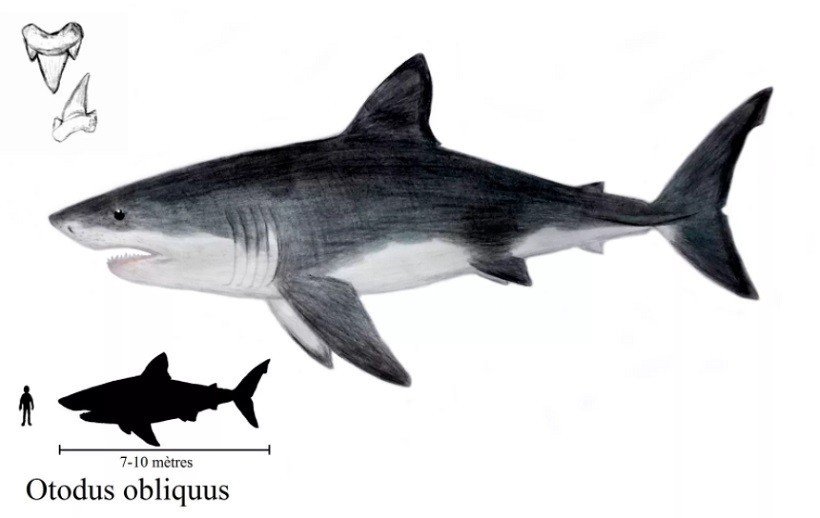 Научная классификация:Класс:Chondrichthyes (хрящевые рыбы)Подкласс:Elasmobranchii (пластиножаберные)Надотряд:Selachimorpha (акулы)Отряд:Lamniformes (ламнообразные)Семейство:Otodontidae (отодовые, или отодонтиды)Род:Otodus (отоды, или отодусы)Вид:Otodus obliquus [6]Результаты наших изысканий - археологические находки обнаруженные  нами  на территории   Улытауского района Карагандинской области Казахстана,  вблизи озера Каракоин принадлежали хрящевой акуле  Оtodus  obligus,  которая  обитала там  в    период палеоцена-эоцена, 60–45 миллионов лет назад. Окаменелые зубы и позвонки   акулы, а также многочисленные раковины двустворчатых моллюсков  приобрели коричневые и сероватые оттенки, пропитавшись минералами осадочных пород. Нам повезло, что  зубы акулы из семейства Otodontidae легко опознать по характерным выступам у основания, «ушкам». Не зря название семейства переводится как «ухозубые». Это сильно облегчило  видовое определение и систематизацию наших находок.  Также  мы обратили внимание на  наличие  многочисленных пластов  раковин моллюсков (до  двух метра толщиной)   в  районе озера Каракоин, что    подтверждает предположение  Эдуарда Зюсса о наличие на данной территории  обширного океана Тетис  в  период палеоцена-эоцена. И конечно важным шагом было изготовление  масштабированной     модели  древнего хищника Оtodus  obligus. Хоть   процесс создания и  был  трудоёмким, но его результат позволил увидеть древнего хищника, обитающего в доисторическом океане.СПИСОК ЛИТЕРАТУРЫ:Гарецкин Р. Г., Самодуров В. П.,  Яншин А. Л. Отложения на западном берегу Аральского моря.- Ленинград:  Гослебсбумиздат, 1976. 504с.Гликман Л. С. О филогенетическом развитии рода Otodus obliquus— «Докл. АН СССР», 1956, т. 109, № 5,  1049—1052с.Гликман Л. С. О систематическом значении добавочных зубцов на зубах акул семейства Lamnidae . — «Тр. геол. музея им. Карпинского АН СССР», 1957, вып. II,  103—109с.Железко В. II., Гликман Л. С. О сеноманских отложениях Западного Казахстана и некоторых меловых акулах — склерофагах. — В кн.: Проблемы геологии Западного Казахстана. Алма-Ата, 1971,  179—188с.Соколов М. И. Эволюция зубов некоторых родов меловых акул реконструкция их озубления. — «Бюл. МОИП. Отд. геол.», 1965, № 4, 133— 134с. Гликман Л. С., Шважанте Р.А. Акулы семейства Otodus obliquus из сеномана и турона  Средней Азии. — В кн.: Палеонтология и стратиграфия Прибалтики и Белоруссии. Вильнюс, 1971, сб. Ш,  185— 193с. 7.  Киприянов  А. В. Палеонтологические исследования. — «Зап. СПб. Манер.        об-ва»,     1886, 2 сер., т. XXII,  33—70с.